Please return order form and money to Good Sports: 1027 17th St. | 812.275.5229 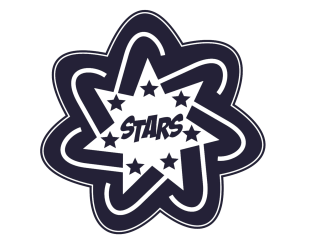 Order Date:Submit Forms/Make Checks Payable to:Submit Forms/Make Checks Payable to:Submit Forms/Make Checks Payable to:Good Sports
1027 17th Street
Bedford, IN 47421
812.275.5229
goodsports2@comcast.net
http://www.shopgoodsports.com/ Good Sports
1027 17th Street
Bedford, IN 47421
812.275.5229
goodsports2@comcast.net
http://www.shopgoodsports.com/ Good Sports
1027 17th Street
Bedford, IN 47421
812.275.5229
goodsports2@comcast.net
http://www.shopgoodsports.com/ BNL Baseball SPIRIT WEAR FUNDRAISER order formBNL Baseball SPIRIT WEAR FUNDRAISER order formBNL Baseball SPIRIT WEAR FUNDRAISER order formBNL Baseball SPIRIT WEAR FUNDRAISER order formBNL Baseball SPIRIT WEAR FUNDRAISER order formBNL Baseball SPIRIT WEAR FUNDRAISER order formBNL Baseball SPIRIT WEAR FUNDRAISER order formBNL Baseball SPIRIT WEAR FUNDRAISER order formBNL Baseball SPIRIT WEAR FUNDRAISER order formBNL Baseball SPIRIT WEAR FUNDRAISER order formBNL Baseball SPIRIT WEAR FUNDRAISER order formBNL Baseball SPIRIT WEAR FUNDRAISER order formBNL Baseball SPIRIT WEAR FUNDRAISER order formThis is a fundraiser.  A portion (up to 30%) of each order will go to the BNL Stars Baseball RBI CLUB.  Please fill out the order form according to the products and associated designs you would like according to the below pages. Sizes range from Adult SM-XXXL. This is a fundraiser.  A portion (up to 30%) of each order will go to the BNL Stars Baseball RBI CLUB.  Please fill out the order form according to the products and associated designs you would like according to the below pages. Sizes range from Adult SM-XXXL. This is a fundraiser.  A portion (up to 30%) of each order will go to the BNL Stars Baseball RBI CLUB.  Please fill out the order form according to the products and associated designs you would like according to the below pages. Sizes range from Adult SM-XXXL. This is a fundraiser.  A portion (up to 30%) of each order will go to the BNL Stars Baseball RBI CLUB.  Please fill out the order form according to the products and associated designs you would like according to the below pages. Sizes range from Adult SM-XXXL. This is a fundraiser.  A portion (up to 30%) of each order will go to the BNL Stars Baseball RBI CLUB.  Please fill out the order form according to the products and associated designs you would like according to the below pages. Sizes range from Adult SM-XXXL. This is a fundraiser.  A portion (up to 30%) of each order will go to the BNL Stars Baseball RBI CLUB.  Please fill out the order form according to the products and associated designs you would like according to the below pages. Sizes range from Adult SM-XXXL. This is a fundraiser.  A portion (up to 30%) of each order will go to the BNL Stars Baseball RBI CLUB.  Please fill out the order form according to the products and associated designs you would like according to the below pages. Sizes range from Adult SM-XXXL. This is a fundraiser.  A portion (up to 30%) of each order will go to the BNL Stars Baseball RBI CLUB.  Please fill out the order form according to the products and associated designs you would like according to the below pages. Sizes range from Adult SM-XXXL. This is a fundraiser.  A portion (up to 30%) of each order will go to the BNL Stars Baseball RBI CLUB.  Please fill out the order form according to the products and associated designs you would like according to the below pages. Sizes range from Adult SM-XXXL. This is a fundraiser.  A portion (up to 30%) of each order will go to the BNL Stars Baseball RBI CLUB.  Please fill out the order form according to the products and associated designs you would like according to the below pages. Sizes range from Adult SM-XXXL. This is a fundraiser.  A portion (up to 30%) of each order will go to the BNL Stars Baseball RBI CLUB.  Please fill out the order form according to the products and associated designs you would like according to the below pages. Sizes range from Adult SM-XXXL. This is a fundraiser.  A portion (up to 30%) of each order will go to the BNL Stars Baseball RBI CLUB.  Please fill out the order form according to the products and associated designs you would like according to the below pages. Sizes range from Adult SM-XXXL. This is a fundraiser.  A portion (up to 30%) of each order will go to the BNL Stars Baseball RBI CLUB.  Please fill out the order form according to the products and associated designs you would like according to the below pages. Sizes range from Adult SM-XXXL. Name (Last, First):Name (Last, First):Name (Last, First):Name (Last, First):Phone Number:   Phone Number:   Email Address:Email Address:Email Address:fan pack order formfan pack order formfan pack order formfan pack order formfan pack order formfan pack order formfan pack order formfan pack order formfan pack order formfan pack order formfan pack order formfan pack order formfan pack order formProduct #Design #Design #SizeSizeQtyQtyQtyPricePricePricePriceTotalSales Tax (7%):Sales Tax (7%):Sales Tax (7%):Sales Tax (7%):Sales Tax (7%):Sales Tax (7%):Sales Tax (7%):Sales Tax (7%):Sales Tax (7%):Sales Tax (7%):Sales Tax (7%):Sales Tax (7%):Order Total:Order Total:Order Total:Order Total:Order Total:Order Total:Order Total:Order Total:Order Total:Order Total:Order Total:Order Total:PRODUCTSPRODUCTSPRODUCTSPRODUCTSPRODUCTSPRODUCTSPRODUCTSPRODUCTSPRODUCTSPRODUCTS#1#1#2#2#3#3#3#4#4#4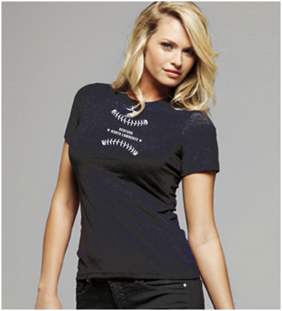 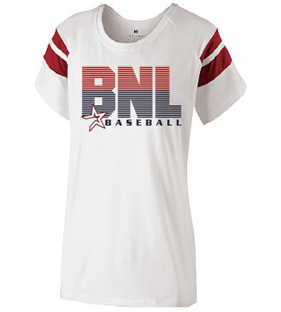 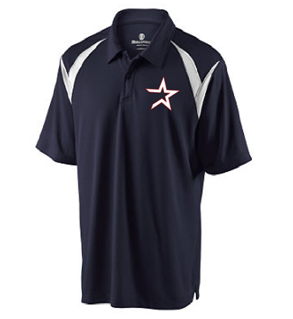 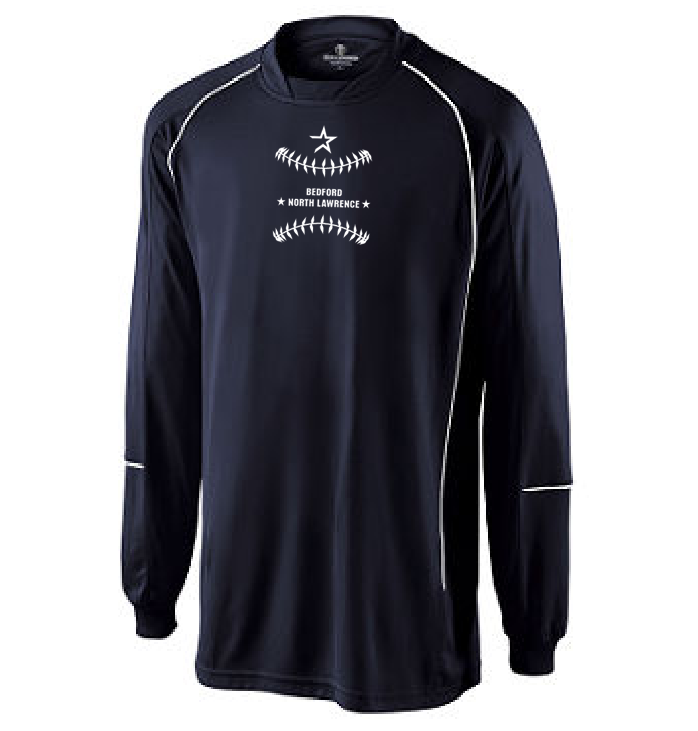 Super Soft Baby Jersey KnitSuper Soft Baby Jersey KnitSoft Jersey 100% CottonSoft Jersey 100% CottonDri Excel Elite PerformanceDri Excel Elite PerformanceDri Excel Elite PerformanceDri- Excel Polyester Long SleeveDri- Excel Polyester Long SleeveDri- Excel Polyester Long SleeveLadies FitLadies FitLadies FitLadies FitMen's Polo (Embroidered Star)Men's Polo (Embroidered Star)Men's Polo (Embroidered Star)Men'sMen'sMen's22% Proceeds Returned22% Proceeds Returned16% Proceeds Returned16% Proceeds Returned11% Proceeds Returned11% Proceeds Returned11% Proceeds Returned11% Proceeds Returned11% Proceeds Returned11% Proceeds ReturnedGarment Color:NavyGarment Color:WhiteGarment Color:NavyNavyGarment Color:NavyNavyPrint Color:WhitePrint Color:Navy/RedPrint Color:White/RedWhite/RedPrint Color:WhiteWhiteDesign #:1Design #:2 or 2ADesign #:66Design #:11Price (S-XL):$17.00Price (S-XL):$22.00 ($24.00 2A)Price (S-XL):$35.00$35.00Price (S-XL):$35.00 $35.00 Price (2XL):$19.00Price (2XL):$24.00 ($26.00 2A)Price (2/3XL):$37.00 $37.00 Price (2XL):$37.00 $37.00 #5#5#6#6#7#7#7#8#8#8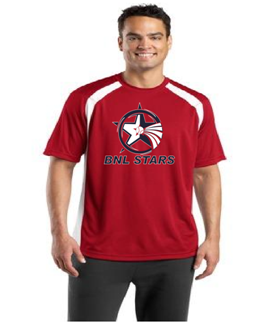 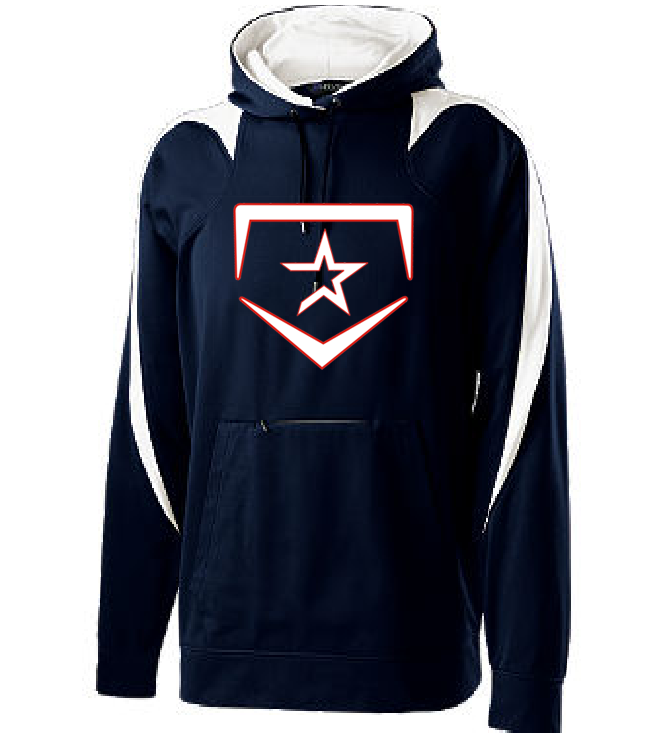 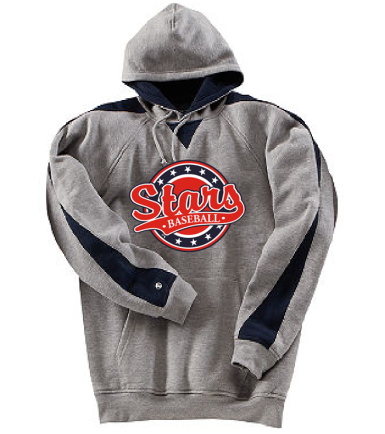 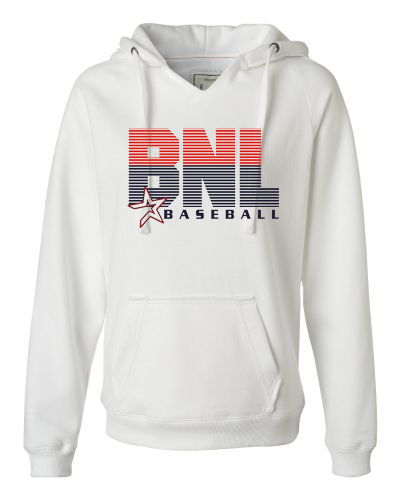 100% Polyester Loose Fit100% Polyester Loose FitWick-Soft/Polyester Knit HoodieWick-Soft/Polyester Knit Hoodie80/20 Cotton/Polyester Hoodie80/20 Cotton/Polyester Hoodie80/20 Cotton/Polyester HoodieSplit V-neck HoodieSplit V-neck HoodieSplit V-neck HoodieMen'sMen'sUnisex (similar to Under Armour Hoodie)Unisex (similar to Under Armour Hoodie)UnisexUnisexUnisexLadiesLadiesLadies22% Proceeds Returned22% Proceeds Returned5% Proceeds Returned5% Proceeds Returned12% Proceeds Returned12% Proceeds Returned12% Proceeds Returned11% Proceeds Returned11% Proceeds Returned11% Proceeds ReturnedGarment Color:RedGarment Color:Navy/WhiteGarment Color:Grey/NavyGrey/NavyGarment Color:WhiteWhitePrint Color:Navy/WhitePrint Color:Red/WhitePrint Color:Red/White/NavyRed/White/NavyPrint Color:Red/NavyRed/NavyDesign #:5Design #:3Design #:44Design #:2 or 2A2 or 2APrice (S-XL):$18.00Price (S-XL):$50.00Price (S-XL):$40.00$40.00Price (S-XL):$38.00 ($40.00 2A)$38.00 ($40.00 2A)Price (2/3XL):$20.00Price (2/3XL):$52.00 Price (2/3XL):$42.00 $42.00 Price (2XL):$40.00 ($42.00 2A)$40.00 ($42.00 2A)#9#9#10#10#11#11#11#12#12#12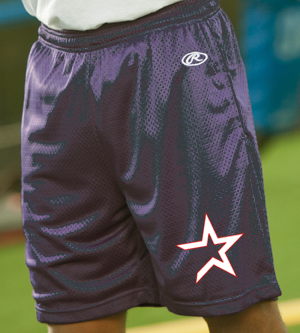 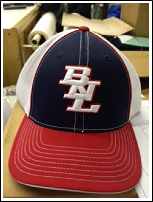 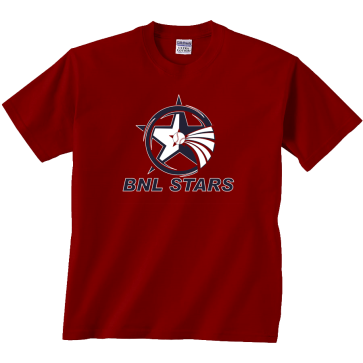 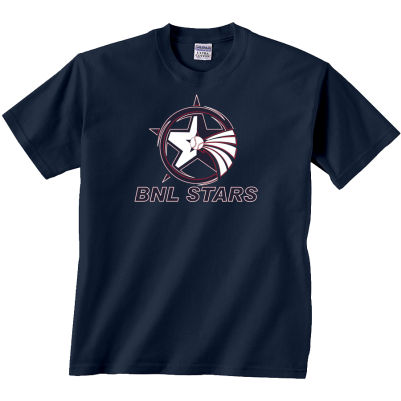 Rawlings Pocketed Gym ShortsRawlings Pocketed Gym ShortsTrucker Cap Mesh BackTrucker Cap Mesh BackStandard T-ShirtStandard T-ShirtStandard T-ShirtStandard T-ShirtStandard T-ShirtStandard T-ShirtMen'sMen's3D Embroidery3D EmbroideryUnisexUnisexUnisexUnisexUnisexUnisex30% Proceeds Returned30% Proceeds Returned20% Proceeds Returned20% Proceeds Returned30% Proceeds Returned30% Proceeds Returned30% Proceeds Returned30% Proceeds Returned30% Proceeds Returned30% Proceeds ReturnedGarment Color:NavyGarment Color:Navy/Red/WhiteGarment Color:Garment Color:RedGarment Color:Garment Color:NavyDesign #:6Design #:As ShownPrint Color:Print Color:Navy/ WhitePrint Color:Print Color:Red/WhitePrice (S-XL):$16.00Price (S-XL):$17.50Design #:Design #:1, 4, 5Design #:Design #:1, 4, 5Price (2XL):$18.00Price (S-XL):Price (S-XL):$15.00Price (S-XL):Price (S-XL):$15.00Price (2/3XL):Price (2/3XL):$17.00 Price (2/3XL):Price (2/3XL):$17.00PRODUCT DESIGNSPRODUCT DESIGNSPRODUCT DESIGNS#1#2 / #2A#3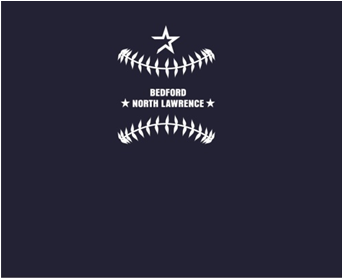 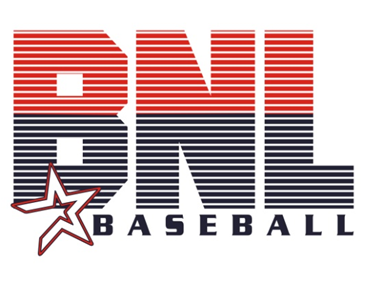 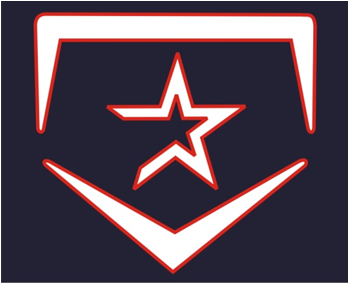 Standard Print2 = Standard PrintTackle Twill with Embroidery TrimSmall Centered2A = Glittered Flake Print (Star Only)Full FrontFull Front#4#5#6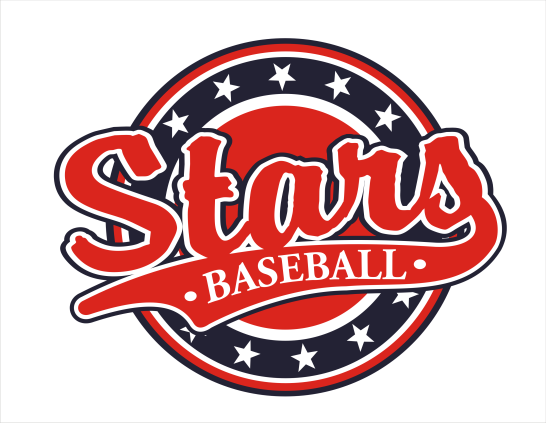 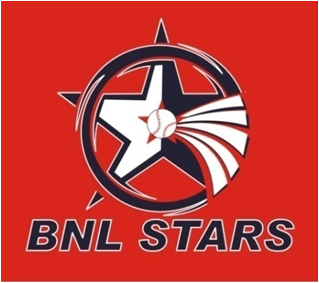 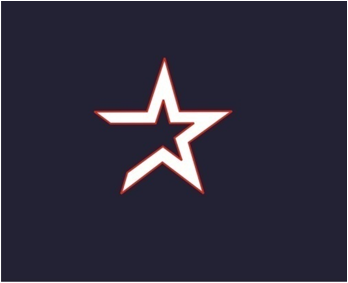 Standard PrintStandard PrintStandard Print / Embroidered (Polo)Full FrontFull FrontOver the Heart/Short Leg